Реквизиты юридического лица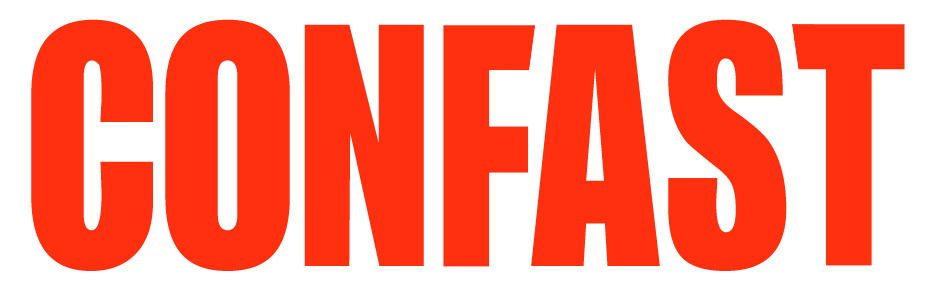 ИНН 7720456921 КПП 772001001Р/с: 40702810300000190299 в  ПАО «ПРОМСВЯЗЬБАНК»БИК: 044525555 Кор сч: 30101810400000000555Юридический адрес: 105118, г. Москва, шоссе Энтузиастов, дом 34, этаж 2, пом. I, часть ком. 15e-mail: info@confast.ruСокращенное наименованиеООО "КОНФАСТ"Полное наименованиеОБЩЕСТВО С ОГРАНИЧЕННОЙ ОТВЕТСТВЕННОСТЬЮ "КОНФАСТ"ИНН7720456921КПП772001001ОГРН1197746194392Расчетный счет40702810300000190299БанкПАО «ПРОМСВЯЗЬБАНК»БИК044525555Корр. Счет30101810400000000555Юридический адрес105118, г. Москва, шоссе Энтузиастов, дом 34, этаж 2, пом. I, часть ком. 15Почтовый адрес105118, г. Москва, шоссе Энтузиастов, дом 34, этаж 2, пом. D-2.2/4Генеральный директорРыженкова Наталья Александровна